Colegio Sagrada Familia de Nazareth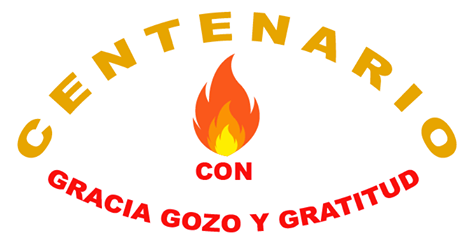 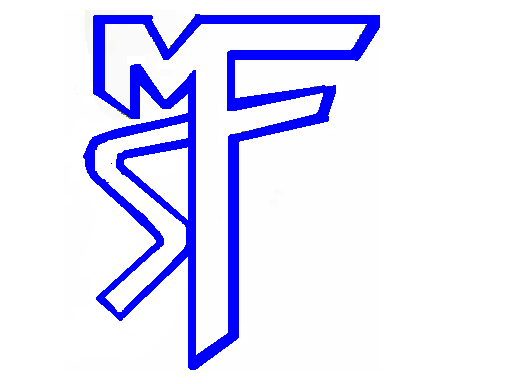                                                                                   Plan PedagógicoTutorial para padres y apoderados     30 junio 202Curso 7° BásicoAsignaturaHistoria, Geografía y Cs. Sociales ProfesorasNelson González R. -  Yaima Rodríguez S – Francisca Vargas ObjetivosOA5
Caracterizar el mar Mediterráneo como ecúmene y como espacio de circulación e intercambio, e inferir cómo sus características geográficas (por ejemplo, clima,
relieve, recursos naturales, entre otros) influyeron en el desarrollo de la Ciudad-Estado griega y de la república romana.Material para utilizar en actividades               Actividad 1Dispositivo electrónico (computador, celular, etc)Texto de Historia GuíasVideosCuaderno de la asignaturaTutorial de actividadesActividad 1: Evaluación de lo aprendido mes de Junio.-Esta semana comenzaremos a trabajar on line, en un formulario de evaluación.-Es importante recordarles que sus hijos(a) están en una fase de aprendizaje, por lo que la ayuda que uds. puedan ofrecerles, debe estar enfocada en asistirlos cuando tengan dudas sobre el significado de una palabra, uso del formulario, incluso en replantear una pregunta, pero jamás en dar una respuesta, porque eso no colabora en su aprendizaje. -Estas actividades no son calificadas, porque la intención es saber qué nivel de logro de los aprendizajes tienen nuestros estudiantes.¿Cómo ingreso al formulario de la evaluación?Ingrese al link, según su curso ,que se encuentra en recursos digitales.Se abrirá un FORMULARIO FORMS, ingrese un correo gmail activo del estudiante o de un adulto responsable, puesto que, los resultados serán enviados a esta dirección de correo, con el análisis de las respuestas.Escribir el nombre del estudiante (nombre y apellido)Debe ingresar el curso del estudiante.En cada pregunta debe marcar o escribir una respuesta, según corresponda, para poder acceder a la siguiente.  En el caso de las preguntas abiertas o de desarrollo, si el estudiante no sabe qué contestar, no puede dejar en blanco el espacio, por lo que debe ingresar la frase “no lo sé”. Si no está seguro de su respuesta, cierre la sesión y No guarde las respuestas, porque si guarda el formulario se envía con lo que haya marcado.Si ya ha respondido todas las preguntas, revisado y da por terminado el trabajo, debe marcar “enviar las respuestas”-Recordar que cuando las preguntas son de desarrollo, deben responder de forma “completa”, y en las preguntas que ofrecen alternativas, deben marcar solo una.Recursos digitales 7°A https://docs.google.com/forms/d/e/1FAIpQLSe4gbCbjhmPl7ijdb1kGkY-8Y-Jnw4zf3m8zMvftOy4rG1Shw/viewform?usp=sf_link7°B https://docs.google.com/forms/d/e/1FAIpQLSfgVs7XU5JC9OFZvetab4Et-dh-YpoUqfqsSLpOfUlbQYg0ag/viewform?usp=sf_linkRecursos digitales 7°A https://docs.google.com/forms/d/e/1FAIpQLSe4gbCbjhmPl7ijdb1kGkY-8Y-Jnw4zf3m8zMvftOy4rG1Shw/viewform?usp=sf_link7°B https://docs.google.com/forms/d/e/1FAIpQLSfgVs7XU5JC9OFZvetab4Et-dh-YpoUqfqsSLpOfUlbQYg0ag/viewform?usp=sf_link